OОО фирма «АБИК Септа», эксклюзивный дистрибьютор в России и СНГ продукции компании «ABIC BiologicalLaboratoriesLtd, a division of Phibro Animal Health», предлагает  Вам ветеринарные препараты высокого качества: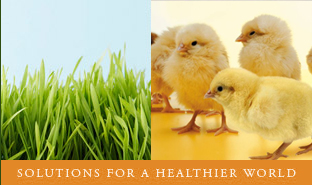 Табик MB  –      ведущая вакцина в мире против болезни  Гамборо.Живая вакцина в форме водорастворимой таблетки.Высокая иммуногенность при минимальной иммуносупрессии. Вакцину достаточно применять однократно в птицеводческих хозяйствах всех направлений выращивания, методом выпаивания или интраокулярно. Сальмабик Плюс -  первая в Мире трехвалентная инактивированная водно-масляная вакцина против сальмонеллеза Специально разработанная трехвалентная инактивированная вакцина, содержащая 3 наиболее опасных  штамма бактерий сальмонеллы в масле (депо)                                                        1) S.enteritidis (группа D)                                                          2)S.typhimurium (группаB)                                                         3)S.infantis( группа С)Сальмабик Плюс помогает сократить распространение  сальмонеллеза в продуктах  птицеводства, тем самым, снижая риск  заболеваний опаснейшим зоонозом у людей.Сальмабик Плюс уменьшает риск заражения потомства,племенного яйца и мясной продукции.Табик VH -  живая вакцина в форме  водорастворимой таблетки для профилактики Ньюкаслской болезни.Вакцину применяют в птицеводческих хозяйствах всех направлений выращивания. Мягкая вакцина с высоким иммунным ответом, безопасна и эффективна в любом возрасте! VH+H120 – живая  вакцина для профилактики Ньюкаслской   болезни и  инфекционного бронхита кур. Вакцину применяют в птицеводческих хозяйствах всех направлений выращивания уже с суточного возраста.Однократная вакцинация против двух опасных заболеваний – это меньший стресс для птиц. Вакцина безвредна и  ареактогенна. Квадрактин VP2 –  комбинированная инактивированная вакцина против ньюкаслской болезни, инфекционного бронхита кур,  болезни Гамборо и  реовирусного теносиновита птиц.Содержит субъединичный вирусный протеин №2 (VP2) вируса болезни Гамборо.ССЯ- 76 - инактивированная вакцина против синдрома снижения яйценоскости. Уникальная вакцина, содержащая  протеин Knob-S, полученного путем экспрессии фрагмента генома вируса синдрома снижения яйценоскости, встроенного в плазмиду E. Coli. Рекомбинантные вакцины, полученные с помощью генной инженерии, являются новейшим поколением вакцин. Более эффективные и безопасные вакцины для птиц.CCЯ + НБ+ ИБК - комбинированная инактивированная вакцина против  синдрома снижения яйценоскости, ньюкаслской болезни и  инфекционного бронхита кур. После однократной вакцинации птиц  инактивированными вакцинами в возрасте 16-20 недель, иммунитет  сохраняется в течение всего периода продуктивности.Нектив Форте – высококонцентрированная  инактивированная вакцина, содержащая асимптоматический, лентогенный штамм VH для профилактики болезни Ньюкасла.Вакцину применяют в птицеводческих хозяйствах всех направлений выращивания, начиная с суточного возраста. Необходимая доза для иммунизации  суточных цыплят составляет всего 0,2 мл.!!Использование  живой и инактивированной вакцины –  дает более напряженный и продолжительный уровень иммунитета у птиц.Tabic Ib-Var –  живая  вакцина против инфекционного бронхита кур варианта 1( штамм «233А»), разработана из полевого штамма относящийся к серогруппе 793 /B. Высокоэффективна против гомологичного полевого штамма (вариант 1) уже после одноразовой вакцинации.  Вакцина не оказывает отрицательного воздействия на респираторную, репродуктивную и мочеполовую систему.       Холерин Трипл – эмульсионная инактивированная вакцина против пастереллёза, содержит 1,3и 4 серотипы.         Риспенс-HVT – аттенуированная жидкая живая (замороженная) вакцина против болезни Марека. Вакцина содержит штамм «Rispens CVI-988» и штамм «FC-126». Безопасна для суточных цыплят. Быстрый иммунный ответ и надежная защита против заражения.Высокую активность и качество дезинфекционных мероприятий на объектах ветеринарного надзора показал один из лучших дезинфектантов, зарегистрированных в России,  Бромосепт 50 П. Этот препарат обладает широким спектром антимикробного действия, активен в отношении неспорообразующих и спорообразующих микроорганизмов, микоплазм, а также микобактерии туберкулеза, вирусов с липидной   оболочкой, в том числе гриппа птиц, болезни Ньюкасла, болезни Марека, инфекционного ринотрахеита, чумы плотоядных, болезни Ауески, чумы свиней, корона вирусов; патогенных грибов, в том числе возбудителей аспергилеза  трихофитии, кандидоза.уникальный кормовой антибиотик Стафак (Вирджиниамицин) Обладает бактерицидным действием в отношении большинства грамположительных и некоторых грамотрицательных бактерий, в том числе Clostridium perfringens, Вирджиниамицин не накапливается в органах и тканях, из организма выводится в неизменном виде с фекалиями.. Не требует отмены перед убоем. Помогает при тепловом стрессе. Дозировка(профилактическая) 140г на тонну корма! А так же новые вакцины:Вакцина против ИЛТ  Живая вакцина против ИЛТ обеспечивает хорошую иммунную защиту после вакцинации  в возрасте 4 недель, что доказано отсутствием местной реакции после заражения клоачным методом через 2 недели после вакцинации. Вакцина произведена из высокоимунногенного штамма Замберг.ТАбик H-120® лиофилизированная (высушенная холодом) аттенуированная живая вакцина против инфекционного бронхита кур (ИБК). Вакцина содержит живой мягкий штамм H-120 вируса ИБК. Это штамм серотипа МассачусетсТАбик® IBVar206 живая вакцина ТАбик® IBVar206 против инфекционного бронхита кур, содержащая штамм Варианта 2. обеспечивает раннюю и надежную защиту против полевого вируса Варианта 2, который распространен на Среднем Востоке и в Турции.
IC Квадро  инактивированная эмульгированная вакцина против гемофилеза несушек и племенных кур.ND+IB+VP2   инактивированная эмульгированная вакцина против  болезни Ньюкасла (штамм VH), инфекционного бронхита кур(штамм М-41), и инфекционной бурсальной болезни.  (протеин VP2).

Орнитин Трипл  инактивированная эмульгированная вакцина против орнитобактериоза кур и индеек. Можно применять в возрасте 4-6 недель.

Вакцина против оспы птиц сухая живая с разбавителем. Можно применять с суточного возраста.

Наши ветеринарные врачи всегда готовыПроконсультировать  вас по поводу продукции, как по телефону, так и в вашем хозяйстве.Для наилучшего результата при первичной вакцинации Сальмабиком, наши специалисты обязуются присутствовать в хозяйстве!!!Для наших клиентов проводится исключительная техническая поддержка!Надеемся на успешное сотрудничество!Региональный представитель в СПб и Лен. ОбластиЛажинцев Антон ОлеговичТел: 8 (921) 426 77 22Санкт-Петербург, 9-ая Советсякая улица, 4, офис 423www. abiksepta.ru